Комитет по стандартам ВОИС (КСВ)Шестая сессияЖенева, 15–19 октября 2018 г.ПРЕДЛОЖЕНИЕ О СОЗДАНИИ НОВОЙ ЗАДАЧИ ПО ОБНОВЛЕНИЮ СУЩЕСТВУЮЩИХ СТАНДАРТОВ ВОИС, ОТНОСЯЩИХСЯ К ПУБЛИКАЦИИ ИНФОРМАЦИИ О ПРАВАХ ИС И СОБЫТИях, КАСАЮЩИХСЯ ПРАВОВОГО СТАТУСАДокумент подготовлен СекретариатомВВЕДЕНИЕ	Делегация Российской Федерации внесла на рассмотрение шестой сессии Комитета по стандартам ВОИС (КСВ) предложение о создании задачи по обновлению существующих стандартов ВОИС, относящихся к публикации информации о правах ИС и событиях, касающихся правового статуса. Данное предложение воспроизводится в приложении к настоящему документу.	Делегация Российской Федерации предлагает:создать новую задачу по пересмотру стандартов ВОИС ST.6, ST.8, ST.10, ST.11, ST.15, ST.17, ST.18, ST.63 и ST.81, связанных с публикацией информации о правах ИС и событиях, касающихся правового статуса;  ирасширить стандарт ВОИС ST.96 за счет добавления XSLT- модели (язык преобразования XML-документов) для большей гармонизации процесса обработки XML-данных.	Отвечая на вопросы обследования использования стандартов ВОИС, ведомства ПС сообщили, что не используют ряд стандартов ВОИС ввиду того, что предлагаемые в них рекомендации устарели. Рассмотрев полученные ответы, КСВ на своей пятой сессии постановил перенести ряд стандартов ВОИС в архив.(См. пункты 13–18 документа CWS/5/22.)	На заседании, прошедшем в мае 2018 г. в Москве, члены Целевой группы по XML для ПС кратко рассказали о своем опыте представления данных для публикации в соответствии со стандартом ST.96.	КСВ предлагается:	(a)	принять к сведению содержание предложения делегации Российской Федерации, воспроизведенного в приложении к настоящему документу; 	(b)	рассмотреть возможность постановки новой задачи в следующей формулировке «пересмотреть стандарты ВОИС ST.6, ST.8, ST.10, ST.11, ST.15, ST.17, ST.18, ST.63 и ST.81 с учетом необходимости публикации документов о ПС в электронном виде и предложить пересмотр этих стандартов при необходимости», как сказано в пункте 2 выше и в приложении к настоящему документу; 	(c)	создать соответствующую целевую группу и назначить ее руководителя;	(d)	поручить Секретариату направить ведомствам ПС циркулярное письмо с предложением выдвинуть кандидатуру эксперта для участия в новой целевой группе; 	(e)	поручить новой целевой группе представить отчет о ходе работы на седьмой сессии КСВ;  и	(f)	рассмотреть преимущества и необходимость добавления XSLT-модели в стандарт ВОИС ST.96 и поручить Целевой группе по XML для ПС разработать XSLT-модели и включить их в стандарт ST.96, как сказано в пункте 4 выше.[Приложение следует]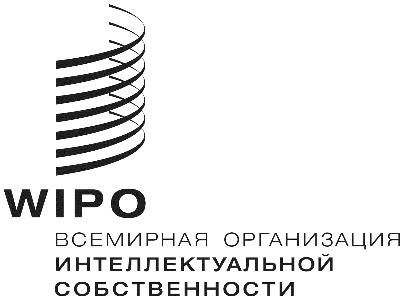 RCWS/6/23CWS/6/23CWS/6/23оригинал:  английский оригинал:  английский оригинал:  английский Дата:  12 сентября 2018 г. Дата:  12 сентября 2018 г. Дата:  12 сентября 2018 г. 